Приложение 1 к распоряжению от «___» ___________ 2023г.Ректору ФГБОУ ВО «Самарский государственныйуниверситет путей сообщения»Я,	,(фамилия, имя, отчество полностью)сообщаю о себе следующие данные:гражданство _______________________________ (указать страну);реквизиты документа, удостоверяющего личность: _____________ № 	,                                                                         серия                                              номервыдан	кем и когдадата (день, месяц, год) рождения 	;проживаю по адресу	индекс, адрес постоянной пропискителефон(ы) _________________________________________________, e-mail: 	место моей работы и должность	обучаюсь в 	на направлении подготовки (специальности) 	по очной  /  очно-заочной  /  заочной форме обучения (нужное подчеркнуть)за счет средств   фед.бюджета  /  физ. или юр. лиц (нужное подчеркнуть)в общежитии нуждаюсь _______ (да / нет прописью); являюсь сиротой _______ (да / нет прописью)З А Я В Л Е Н И Е О ПЕРЕВОДЕПрошу РАССМОТРЕТЬ ВОЗМОЖНОСТЬ ПЕРЕВОДА в СамГУПС на следующих условиях обучениянаправление подготовки (специальность) 	профиль (специализация) 	по ___________________________ форме обучения за счет средств 	.     очной / очно-заочной / заочной                                                                                     фед.бюдж. / физ.или юр.лицДля лиц, претендующих на перевод на бюджетные места: Подтверждаю факт, что обучение по образовательной программе не является получением второго или последующего образования.«____»_________20     г.  _______________________(подпись)С лицензией на право осуществления образовательной деятельности (включая приложения к ней), со свидетельством о государственной аккредитации по выбранному мною направлению подготовки (специальности), либо с отсутствием аккредитации по выбранному мною направлению подготовки (специальности), Уставом университета, Правилами внутреннего распорядка, с Порядком перевода и восстановления, иными локальными актами вуза, в том числе со своими обязательствами и ответственностью ознакомлен(а).Даю согласие на обработку своих персональных данных в порядке, установленном законодательством РФ.«____»_________20     г.  _______________________(подпись)Документы, указанные в п. 25 Порядкаперевода обучающихся в другую организацию,		Решение аттестационной комиссии от «__»_____ 20    г.утв. приказом МОН от 12.07.2021 № 607,			принять гр. ______________________________________предоставлены   						на______ курс_______ семестр направления подготовки«____»_________20     г. ______________			(специальности) _________________________________                                                   (подпись)			для обучения за счет средств ______________________Заключен договор № _____________________		Выдана справка о переводе от «__» _____ 20    г. №_____от «____» ______ 20____					Вакантных бюдж. мест на момент перевода    _________Оплата за ______ курс_____ семестр 			поступила «____» ______ 20____				Декан факультета_____________        ___________________			_____________        ___________________       (подпись) 		            (ФИО)   			         ( подпись) 		            (ФИО)Приложение 2 к распоряжению от  «____» ____________ 2023г.Ректору ФГБОУ ВО «Самарский государственныйуниверситет путей сообщения»Я, 	,(фамилия, имя, отчество полностью)сообщаю о себе следующие данные:гражданство _______________________________ (указать страну);реквизиты документа, удостоверяющего личность: _____________ № 	,                                                                                                серия                         номервыдан	,кем и когдадата (день, месяц, год) рождения 	;проживаю по адресу: 	индекс, адрес постоянной пропискителефон(ы) _________________________________________________, e-mail: 	место моей работы и должность	ранее обучался на направлении подготовки (специальности) 	по очной  /  очно-заочной  /  заочной форме обучения (нужное подчеркнуть)за счет средств   фед.бюджета  /  физ. или юр. лиц (нужное подчеркнуть)и отчислен(а) по причине	приказом №________ от «_______» __________________20    г.высшее образование данного уровня получаю впервые _____________ (да / нет прописью)в общежитии нуждаюсь _______ (да / нет прописью); являюсь сиротой _______ (да / нет прописью)З А Я В Л Е Н И ЕПрошу ВОССТАНОВИТЬ меня в число студентов на следующих условиях обучениянаправление подготовки (специальность) 	профиль (специализация) 	по ___________________________  форме обучения за счет средств 	.     очной / очно-заочной / заочной                                                                                              фед.бюдж. / физ.или юр.лицС лицензией на право осуществления образовательной деятельности (включая приложения к ней), со свидетельством о государственной аккредитации по выбранному мною направлению подготовки (специальности), либо с отсутствием аккредитации по выбранному мною направлению подготовки (специальности), Уставом университета, Правилами внутреннего распорядка, с Порядком перевода и восстановления, иными локальными актами вуза, в том числе со своими обязательствами и ответственностью ознакомлен(а).Даю согласие на обработку своих персональных данных в порядке, установленном законодательством РФ.«____»_________20     г.  _______________________(подпись)Количество вакантных бюджетных мест на указанных условиях обучения на момент восстановления_________(при восстановлении лиц, ранее обучавшихся за счет фед.бюджета)Решение аттестационной комиссии от «__»_____ 20    г.:восстановить гр.__________________________________на______ курс_______ семестр направления подготовки(специальности) __________________________________для обучения за счет средств _______________________Декан факультета_____________        ___________________    ( подпись) 		            (ФИО)Приложение 3 к распоряжению от «___» ___________ 2023г.КАРТОЧКА ПЕРЕЗАЧЕТОВ И ПЕРЕАТТЕСТАЦИЙКАРТОЧКА ПЕРЕЗАЧЕТОВ И ПЕРЕАТТЕСТАЦИЙ			ФИО поступающего	_______________________________________________Направление подготовки / специальность: ____________________________________________________		Форма обучения: 			Перезачет дисциплин произведен в соответствии с _____________________________Решение аттестационной комиссии						Карточка заполнена 		______________________ (ФИО, подпись отв. лица)от «___» ____________ 20__ г.Рекомендован(а)  к зачислению/ восстановлениюна ______ курс _____ семестр _______ формы обученияза счет средств __________________________________Установить индивидуальный график ликвидации расхождений по учебному плану до ____________Декан факультета / директор института ___________________Уведомлен(а) об академической разнице и сроках сдачи расхождений ____________________________ (подпись поступающего)Приложение 4 к распоряжению от «___» ___________ 2023г.КАРТОЧКА АКАДЕМИЧЕСКОЙ РАЗНИЦЫКАРТОЧКА АКАДЕМИЧЕСКОЙ РАЗНИЦЫ		   	Ф.И.О. восстанавливаемого	___________________________ Направление подготовки / специальность: 		                                                                                                                           Форма обучения:  		Академическая разница установлена на основании ______________________________        учебная карточка, справка об обученииРешение аттестационной комиссии						Карточка заполнена 		______________________ (ФИО, подпись отв. лица)от «___» ____________ 20__ г.Рекомендован(а)  к восстановлениюна ______ курс _____ семестр ___________ формы обученияза счет средств _______________________________________Установить срок ликвидации академической разницы до ___________Декан факультета / директор института ___________________Уведомлен(а) о наличии и сроках ликвидации академической разницы ____________________________ (подпись) Приложение 5 к распоряжению от «___» ___________ 2023г.СПРАВКА О ПЕРЕВОДЕВыдана 	,(Ф.И.О.)«_____» ___________ _____ года рождения, в том, что на основании его личного заявления и справки о периоде обучения от «___» ________ 20___ г. № _______, выданной образовательной организацией 	,(полное наименование вуза)	.(полное наименование вуза)была проведена оценка на предмет соответствия обучающегося требованиям, предусмотренным Порядком перевода обучающегося в другую образовательную организацию, реализующую образовательную программу высшего образования соответствующего уровня, утвержденного приказом Минобрнауки РФ от 12.07.2021 № 607, и определен перечень изученных учебных дисциплин, пройденных практик, выполненных научных исследований, которые в случае перевода обучающегося будут перезачтены или переаттестованы.После предоставления выписки из приказа об отчислении в связи с переводом и документа о предшествующем образовании данное лицо будет зачислено в порядке перевода для продолжения обучения на __ курс ___ семестр образовательной программы высшего образования уровня 	(бакалавриата, специалитета, магистратуры или аспирантуры)	.(код и наименование специальности или направления подготовки или шифр и наименование научной специальности)  Декан факультета или директор института			И.О. ФамилияПроректор по учебной работе и цифровой трансформации или заместитель проректора по учебной работе и цифровой трансформации 					И.О. ФамилияПриложение 6 к распоряжению от «___» ___________ 2023г.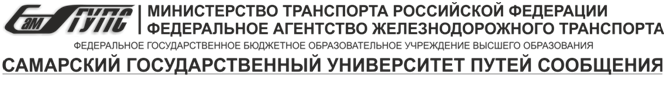 СПРАВКА О ПЕРИОДЕ ОБУЧЕНИЯ*Справка дана 	,(фамилия, имя, отчество (при наличии))«_____» ___________ _____ года рождения.Справкой подтверждается, что он (а) с «___» __________ 20___года по «___» ______ 20___года обучался (обучалась) в 	(наименование образовательной организации)по образовательной программе 	(наименование образовательной организации)Зачислен(а) на обучение на основании 	(наименование документа об образовании, номер, дата выдачи)по _______________________ форме обучения за счет средств 	.За период обучения освоил (а):Осваиваемая программа прошла государственную аккредитацию с выдачей свидетельства 	.(номер и дата выдачи свидетельства об аккредитации)Дата выдачи «_____» _____________ 20____ года.Регистрационный № ________.Декан факультета или директор института		          И.О. ФамилияПроректор по учебной работе и цифровой трансформации или заместитель проректора по учебной работе и цифровой трансформации 					И.О. Фамилия               М.П.*Справка распечатывается с двух сторон листа, данное примечание не вносится в бланк справкиПриложение 7 к распоряжению от «___» ___________ 2023г.СПРАВКА ОБ ОБУЧЕНИИ*Справка дана 	,(фамилия, имя, отчество (при наличии))«_____» ___________ _____ года рождения.Справкой подтверждается, что он (а) с «___» __________ 20___года по «___» ______ 20___года обучался (обучалась) в 	(наименование образовательной организации)по образовательной программе 	(наименование образовательной программы)Зачислен(а) на обучение на основании 	(наименование документа об образовании, номер, дата выдачи)по _______________________ форме обучения за счет средств: 	Отчислен (а) приказом №____ от «____» _________20___ г.За период обучения освоил (а):Осваиваемая программа прошла государственную аккредитацию с выдачей свидетельства 	.(номер и дата выдачи свидетельства об аккредитации)Дата выдачи «_____» _____________ 20____года.Регистрационный № ________Декан факультета или директор института		          И.О. ФамилияПроректор по учебной работе и цифровой трансформации или заместитель проректора по учебной работе и цифровой трансформации 					И.О. Фамилия             М.П.*Справка распечатывается с двух сторон листа, данное примечание не вносится в бланк справки № п/пФГБОУ ВО «Самарский государственный университет путей сообщения», направление подготовки, специальность«……………»ФГБОУ ВО «Самарский государственный университет путей сообщения», направление подготовки, специальность«……………»ФГБОУ ВО «Самарский государственный университет путей сообщения», направление подготовки, специальность«……………»ФГБОУ ВО «Самарский государственный университет путей сообщения», направление подготовки, специальность«……………»ФГБОУ ВО «Самарский государственный университет путей сообщения», направление подготовки, специальность«……………»ФГБОУ ВО «Иркутский государственный университет путей сообщения», направление подготовки, специальность«……………»ФГБОУ ВО «Иркутский государственный университет путей сообщения», направление подготовки, специальность«……………»ФГБОУ ВО «Иркутский государственный университет путей сообщения», направление подготовки, специальность«……………»ФГБОУ ВО «Иркутский государственный университет путей сообщения», направление подготовки, специальность«……………»РазницаРазницаРезультатИтоговая оценка№ п/пНаименование дисциплин учебного плана СамГУПСЗЕОбъем часов, общ.Форма итогового контроляСеместрНаименование дисциплин, изученных ранееОбъем часов, общ.Форма итогового контроляИтоговая оценкав часахв %РезультатИтоговая оценка1234567891011121314№ п/пФГБОУ ВО «Самарский государственный университет путей сообщения», направление подготовки, специальность «            »ФГБОУ ВО «Самарский государственный университет путей сообщения», направление подготовки, специальность «            »ФГБОУ ВО «Самарский государственный университет путей сообщения», направление подготовки, специальность «            »ФГБОУ ВО «Самарский государственный университет путей сообщения», направление подготовки, специальность «            »ФГБОУ ВО «Самарский государственный университет путей сообщения», направление подготовки, специальность                         «                                  »ФГБОУ ВО «Самарский государственный университет путей сообщения», направление подготовки, специальность                         «                                  »ФГБОУ ВО «Самарский государственный университет путей сообщения», направление подготовки, специальность                         «                                  »ФГБОУ ВО «Самарский государственный университет путей сообщения», направление подготовки, специальность                         «                                  »РазницаРазницаРезультатРезультат№ п/пНаименование дисциплин учебного планаОбъем часов, общ.Форма итогового контроляСеместрНаименование дисциплин, изученных ранееОбъем часов, общ.Форма итогового контроляИтоговая оценкав часахв %РезультатРезультат123456789101112МИНИСТЕРСТВО ТРАНСПОРТА РОССИЙСКОЙ ФЕДЕРАЦИИФЕДЕРАЛЬНОЕ АГЕНТСТВО ЖЕЛЕЗНОДОРОЖНОГО ТРАНСПОРТА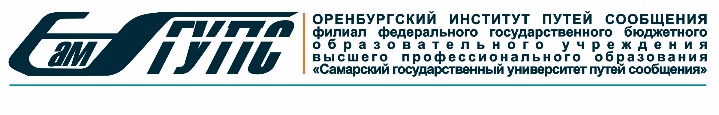 ФЕДЕРАЛЬНОЕ ГОСУДАРСТВЕННОЕ БЮДЖЕТНОЕ ОБРАЗОВАТЕЛЬНОЕ УЧРЕЖДЕНИЕ ВЫСШЕГО ОБРАЗОВАНИЯСАМАРСКИЙ ГОСУДАРСТВЕННЫЙ УНИВЕРСИТЕТ
ПУТЕЙ  СООБЩЕНИЯ (СамГУПС)ул. Свободы, 2 В, г. Самара, 443066 тел. (846) 262-41-12, 255-67-00, факс: 262-30-76, e-mail: rektorat@samgups.ru, www.samgups.ruот _______________ 20__г.  № ___________________№ п/пНаименование учебных предметов, курсов, дисциплин, модулейОбъем в часах/ зачетных единицахРезультат промежуточной аттестации12n№ п/пНаименование практикиОбъем в часах/ неделях/ зачетных единицахРезультат промежуточной аттестации12n№ п/пПеречень выполненных курсовых работ (проектов)Объем в часах/ зачетных единицахРезультат промежуточной аттестации12n№ п/пНаименование учебных предметов, курсов, дисциплин, модулейОбъем в часах/ зачетных единицахРезультат промежуточной аттестации12n№ п/пНаименование практикОбъем в часах/ неделях/ зачетных единицахРезультат промежуточной аттестации12n№ п/пПеречень выполненных курсовых работ (проектов)Объем в часах/ зачетных единицахРезультат промежуточной аттестации12n